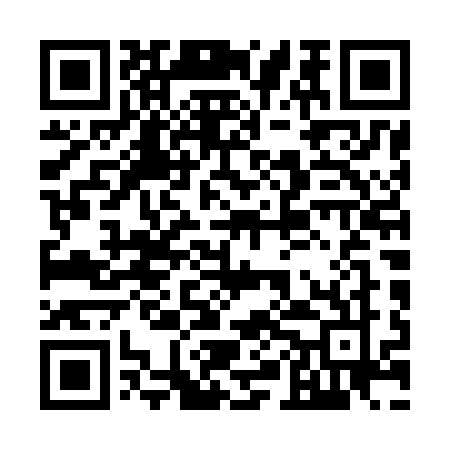 Ramadan times for Atzara, ItalyMon 11 Mar 2024 - Wed 10 Apr 2024High Latitude Method: Angle Based RulePrayer Calculation Method: Muslim World LeagueAsar Calculation Method: HanafiPrayer times provided by https://www.salahtimes.comDateDayFajrSuhurSunriseDhuhrAsrIftarMaghribIsha11Mon5:115:116:4112:344:416:276:277:5112Tue5:095:096:4012:334:426:286:287:5313Wed5:085:086:3812:334:436:296:297:5414Thu5:065:066:3612:334:446:306:307:5515Fri5:045:046:3512:324:456:316:317:5616Sat5:035:036:3312:324:456:326:327:5717Sun5:015:016:3112:324:466:336:337:5818Mon4:594:596:3012:324:476:346:347:5919Tue4:584:586:2812:314:486:356:358:0020Wed4:564:566:2712:314:496:366:368:0221Thu4:544:546:2512:314:496:376:378:0322Fri4:524:526:2312:304:506:386:388:0423Sat4:514:516:2212:304:516:396:398:0524Sun4:494:496:2012:304:526:406:408:0625Mon4:474:476:1912:304:526:416:418:0726Tue4:454:456:1712:294:536:426:428:0927Wed4:434:436:1512:294:546:436:438:1028Thu4:424:426:1412:294:556:446:448:1129Fri4:404:406:1212:284:556:456:458:1230Sat4:384:386:1012:284:566:466:468:1331Sun5:365:367:091:285:577:477:479:141Mon5:345:347:071:275:577:487:489:162Tue5:335:337:061:275:587:497:499:173Wed5:315:317:041:275:597:507:509:184Thu5:295:297:021:275:597:517:519:195Fri5:275:277:011:266:007:527:529:216Sat5:255:256:591:266:017:537:539:227Sun5:235:236:581:266:017:547:549:238Mon5:215:216:561:256:027:557:559:249Tue5:205:206:551:256:037:567:569:2610Wed5:185:186:531:256:037:577:579:27